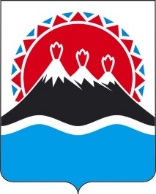 МИНИСТЕРСТВОСОЦИАЛЬНОГО БЛАГОПОЛУЧИЯ И СЕМЕЙНОЙ ПОЛИТИКИ КАМЧАТСКОГО КРАЯПРИКАЗ[Дата регистрации] № [Номер документа]г. Петропавловск-КамчатскийО внесении изменений в приказ Министерства социального благополучия и семейной политики Камчатского края от 27.04.2021 № 643-п «Об утверждении Порядка определения объема и условий предоставления субсидий на иные цели государственным бюджетным и автономным учреждениям, функции и полномочия учредителя в отношении которых осуществляет Министерство социального благополучия и семейной политики Камчатского края»В целях уточнения отдельных положений приказа Министерства социального благополучия и семейной политики Камчатского края от 27.04.2021 № 643-п «Об утверждении Порядка определения объема и условий предоставления субсидий на иные цели государственным бюджетным и автономным учреждениям, функции и полномочия учредителя в отношении которых осуществляет Министерство социального благополучия и семейной политики Камчатского края»ПРИКАЗЫВАЮ:1. Внести в приказ Министерства социального благополучия и семейной политики Камчатского края от 27.04.2021 № 643-п «Об утверждении Порядка определения объема и условий предоставления субсидий на иные цели государственным бюджетным и автономным учреждениям, функции и полномочия учредителя в отношении которых осуществляет Министерство социального благополучия и семейной политики Камчатского края» следующие изменения:1) в преамбуле слова «подпунктом 10) пункта 3.2 Положения о Министерстве социального благополучия и семейной политики Камчатского края, утвержденного Постановлением Правительства Камчатского края от 19.12.2008 № 423-П» заменить словами «частью 11 Положения о Министерстве социального благополучия и семейной политики Камчатского края, утвержденного Постановлением Правительства Камчатского края от 28.04.2023 № 241-П»;2) часть 3 приложения 1 изложить в следующей редакции:«3. Перечень субсидий на иные цели (далее – Перечень): 1) приобретение и доставка основных средств (за исключением недвижимого имущества). Результатом предоставления субсидий является количество приобретенных основных средств, количество оборудования, техники и инвентаря по видам, необходимых для осуществления деятельности, в соответствии с действующими нормативами; 2) осуществление работ по разработке проектной документации для проведения капитального ремонта объектов недвижимого имущества, используемых государственным учреждением для обеспечения целей деятельности, проведение государственной или негосударственной экспертизы такой проектной документации и(или) проведение проверки сметной стоимости проведения капитального ремонта, а также выполнение строительного контроля и(или) авторского надзора. Результатом предоставления субсидий являются количество подготовленной проектной документации для ремонта объектов недвижимого имущества, используемых государственным учреждением для обеспечения целей деятельности; количество полученных положительных заключений по результатам государственной экспертизы проектной документации и(или) количество проверенных смет на проведение капитального ремонта объектов недвижимого имущества, используемых государственным учреждением для обеспечения целей деятельности; количество объектов недвижимого имущества, используемых государственным учреждением для обеспечения целей деятельности, в отношении которых выполнялся строительный контроль и(или) авторский надзор; 3) проведение работ по капитальному ремонту объектов недвижимого имущества, используемых государственным учреждением для обеспечения целей деятельности. Результатом предоставления субсидий является количество отремонтированных объектов недвижимого имущества, используемых государственным учреждением для обеспечения целей деятельности; 4) оплата расходов, осуществляемых в рамках ликвидационных (реорганизационных) мероприятий государственных учреждений, при создании новых государственных учреждений, а также при сокращении численности работников. Результатом предоставления субсидий является объем финансовых обязательств, исполненных в целях осуществления ликвидационных (реорганизационных) мероприятий государственных учреждений, при создании новых государственных учреждений, а также при сокращении численности работников; 5) реализация мероприятий по благоустройству земельных участков, находящихся в пользовании государственных учреждения (за исключением расходов, связанных с реконструкцией, капитальным строительством). Результатом предоставления субсидий является количество благоустроенных земельных участков, находящихся в пользовании государственного учреждения; 6) проведение восстановительных работ в случае наступления аварийной (чрезвычайной) ситуации (за исключением расходов, связанных с реконструкцией, капитальным строительством). Результатом предоставления субсидий является количество проведенных восстановительных работ; 7) оплата расходов для получения лицензий. Результатом предоставления субсидий является получение лицензии; 8) проведение текущего ремонта объектов недвижимого имущества, находящихся в оперативном управлении государственного учреждения и не связанных с оказанием услуг (выполнением работ) в рамках государственного задания, в том числе приобретение и доставка строительных материалов. Результатом предоставления субсидий является количество отремонтированных объектов недвижимого имущества, находящихся в оперативном управлении государственного учреждения; 9) организация и проведение мероприятий (смотры, конкурсы, фестивали, выставки, ярмарки, семинары, круглые столы, соревнования, праздничные мероприятия, гуляния, учения, чествование, акции, клубная работа, реализация программ и проектов) в сфере социальной защиты населения. Результатом предоставления субсидий является количество проведенных мероприятий в сфере социальной защиты населения, количество охваченных мероприятиями человек; 10) апробация, реализация новых методик и технологий в сфере социального обслуживания граждан. Результатом предоставления субсидий является количество граждан, получивших услуги в рамках реализации новых методик и технологий в сфере социального обслуживания; 11) реализация мероприятий, связанных с предотвращением влияния ухудшения ситуации, профилактикой и устранением последствий распространения новой коронавирусной инфекции в сфере социальной защиты населения. Результатом предоставления субсидий является количество проведенных мероприятий, связанных с предотвращением влияния ухудшения ситуации, профилактикой и устранением последствий распространения новой коронавирусной инфекции в сфере социальной защиты населения; 12) обеспечение пожарной безопасности. Результатом предоставления субсидии является количество проведенных противопожарных мероприятий, приобретенных и установленных систем пожарной сигнализации и (или) проектно-сметная документация и (или) приобретение и установка противопожарного оборудования и (или) приобретение и установка основных средств, обеспечивающих противопожарную безопасность; 13) обеспечение контрольно-пропускного режима в государственном учреждении, оснащение техническими средствами охраны и контроля. Результатом предоставления субсидии является количество установленных систем видеонаблюдения и (или) подготовленных проектно-сметных документаций, и (или) количество приобретенного и (или) установленного защитного оборудования и сооружений, и (или) количество объектов, обеспеченных охраной сотрудниками охранных организаций; 14) предоставление социальных гарантий и мер социальной поддержки населения. Результатом предоставления субсидии является численность граждан, которым предоставлены меры социальной поддержки, меры, предоставленные в натуральной форме (количество наборов (подарков)); 15) перевозка несовершеннолетних, самовольно ушедших из семей, детских домов, школ-интернатов, специальных учебно-воспитательных и иных детских учреждений. Результатом предоставления субсидии является численность перевезенных несовершеннолетних; 16) реализация мероприятий, направленных на проведение оздоровительной кампании детей, находящихся в трудной жизненной ситуации. Результатом предоставления субсидии является численность оздоровленных детей; количество заключенных договоров по страхованию детей во время их пребывания в организациях отдыха и оздоровления, а также во время их проезда к месту отдыха и обратно; 17) реализация мероприятий на создание системы долговременного ухода за гражданами пожилого возраста и инвалидов. Результатом предоставления субсидии является численность граждан пожилого возраста и инвалидов, участвующих в системе долговременного ухода; 18) реализация мероприятий направленных на исполнение наказов избирателей депутатам Законодательного Собрания Камчатского края. Результатом предоставления субсидии является количество реализованных мероприятий направленных на исполнение наказов избирателей депутатам Законодательного Собрания Камчатского края;19) реализация мероприятий по созданию и размещению социальной рекламы в средствах массовой информации. Результатом предоставления субсидии является объем распространяемой рекламы (в том числе общего времени рекламы, распространяемой в теле- и радиопрограммах, общей рекламной площади печатного издания, общей рекламной площади рекламных конструкций, количество изготовленной рекламной продукции); 20) осуществление мероприятий по обеспечению деятельности регионального отделения Государственного фонда поддержки участников специальной военной операции «Защитники Отечества» (далее – региональное отделение Фонда), в том числе материально-техническое обеспечение и предоставление помещений для обеспечения деятельности регионального отделения Фонда. Результатом предоставления субсидии является фактическое предоставление помещения, материально-техническое обеспечение регионального отделения Фонда в соответствии с требованиями к помещениям регионального отделения Фонда;21) обустройство объектов социальной сферы, предоставление услуг инвалидам и маломобильным группам населения в целях повышения уровня доступности объектов и услуг в социальной сфере. Результатом предоставления субсидии является количество обустроенных объектов социальной сферы, численность граждан из числа инвалидов и маломобильных групп населения, получивших услугу по сопровождению и перевозке к объектам социальной сферы; 22) обеспечение работы службы «Социальное такси». Результатом предоставления субсидии является количество приобретенных транспортных средств в целях обеспечения работы службы «Социальное такси».».2. Настоящий приказ вступает в силу после дня его официального опубликования.[горизонтальный штамп подписи 1]И.о. Министра социального благополучия и семейной политики Камчатского краяЮ.О. Горелова